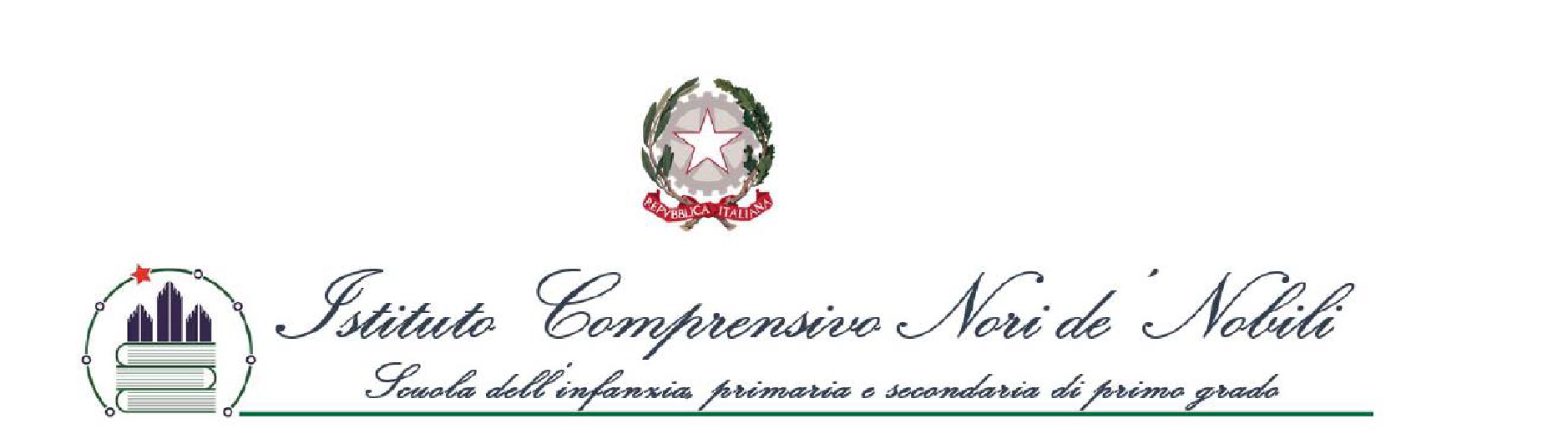 Scuola Primaria di RipePIANO DI STUDIO DELLA CLASSE:    A.S. 2021-2022ore di potenziamento: 1. ANALISI INIZIALE1.1 Profilo della classe(comportamento, rispetto delle regole, capacità di relazionarsi,  frequenza, livello di partecipazione degli studenti all’attività didattica, interesse, impegno, metodo di lavoro, capacità organizzativa...) - composizione: n°  alunni        di cui maschi n°       e  femmine n°        1.2 Alunni B.E.S.:1.2 alunni DVA: n° 1.3 alunni DSA: n°1.4 alunni con altri BES certificati: n°1.5 alunni non italofoni: n°          1.3    Livello raggiunto in termini di conoscenze/abilità/competenzeITALIANO MATEMATICAINGLESE STORIA GEOGRAFIASCIENZETECNOLOGIAARTEMUSICAED. CIVICAED. FISICARELIGIONE1.4 – ALUNNI CON PARTICOLARI CRITICITÀ NEGLI APPRENDIMENTI/CON DISAGIO (senza certificazione)(Possibili motivazioni: difficoltà d’apprendimento non certificate, ritmi di apprendimento lenti, disturbi comportamentali, disagio emotivo,  scarsa motivazione allo studio, situazione familiare difficile, svantaggio socio-culturale, difficoltà di relazione con coetanei e/o adulti). 1.5 -ARTICOLAZIONE DELL’APPRENDIMENTO (programmi disciplinari)Per il programma di ed.civica si rimanda al Curricolo di IstitutoDisciplina:  1.6 Metodologia1.7 Strategie1.8 Mezzi e Strumenti2. COMPETENZE EUROPEE che si intendono sviluppareLe competenze da sviluppare vanno riportate nei piani disciplinari dei singoli docenti 3.  TEMATICHE COMUNI /PERCORSI INTERDISCIPLINARI(titoli Uda con discipline coinvolte,  attività interdisciplinari…)4.  MEDIAZIONE DIDATTICA4.1Piani di studio personalizzati      (in riferimento ai Pdp)5.  CONTROLLO DEGLI  APPRENDIMENTI: VERIFICA E VALUTAZIONE5.1 tipo di valutazione:Formativa    Sommativa  Individualizzata  Di gruppo   5.2    strumenti di verifica:       Test (vero/falso - a scelta multipla - a integrazione)              Questionari aperti  (saggi) Prove intuitive   (relazioni – componimenti - sintesi)       Interrogazioni (colloqui) Esercizi    Soluzione problemi   Compito unitario di apprendimento   5.3    fattori che concorrono, oltre alle conoscenze, abilità  e competenze, alla valutazione periodica e finaleLivello di partenza        Evoluzione del processo di apprendimento         Partecipazione all’attività didattica          Impegno e applicazione      Continuità    5.4     Definizione di criteri valutativi comuniSaranno utilizzati quelli declinati nel PTOF.6.  AMPLIAMENTO DELL’OFFERTA FORMATIVA6.1Progetti Uscite didattiche /Visite/viaggi7. RAPPORTI SCUOLA - FAMIGLIA:Colloqui individuali        Colloqui generali        Comunicazioni sul diario  Comunicazioni telefoniche        Invio a casa dei risultati delle verifiche scritte        Invio a casa dei risultati delle interrogazioni  Altro (da indicare)                                                                                                                                           I docenti di classedocenteMateria/en.° oreAVANZATOINTERMEDIOBASEIN VIA DI PRIMA ACQUISIZIONEobiettivo 1n. alunnin. alunnin. alunnin. alunniobiettivo 2n. alunnin. alunnin. alunnin. alunniobiettivo 3n. alunnin. alunnin. alunnin. alunni/obiettivo 4n. alunnin. alunnin. alunnin. alunniAVANZATOINTERMEDIOBASEIN VIA DI PRIMA ACQUISIZIONEobiettivo 1n. alunnin. alunnin. alunnin. alunniobiettivo 2n. alunnin. alunnin. alunnin. alunniobiettivo 3n. alunnin. alunnin. alunnin. alunni/obiettivo 4n. alunnin. alunnin. alunnin. alunniAVANZATOINTERMEDIOBASEIN VIA DI PRIMA ACQUISIZIONEobiettivo 1n. alunnin. alunnin. alunnin. alunniobiettivo 2n. alunnin. alunnin. alunnin. alunniobiettivo 3n. alunnin. alunnin. alunnin. alunni/obiettivo 4n. alunnin. alunnin. alunnin. alunniAVANZATOINTERMEDIOBASEIN VIA DI PRIMA ACQUISIZIONEobiettivo 1n. alunnin. alunnin. alunnin. alunniobiettivo 2n. alunnin. alunnin. alunnin. alunniobiettivo 3n. alunnin. alunnin. alunnin. alunniAVANZATOINTERMEDIOBASEIN VIA DI PRIMA ACQUISIZIONEobiettivo 1n. alunnin. alunnin. alunnin. alunniobiettivo 2n. alunnin. alunnin. alunnin. alunniobiettivo 3n. alunnin. alunnin. alunnin. alunniAVANZATOINTERMEDIOBASEIN VIA DI PRIMA ACQUISIZIONEobiettivo 1n. alunnin. alunnin. alunnin. alunniobiettivo 2n. alunnin. alunnin. alunnin. alunniAVANZATOINTERMEDIOBASEIN VIA DI PRIMA ACQUISIZIONEobiettivo 1n. alunnin. alunnin. alunnin. alunniobiettivo 2n. alunnin. alunnin. alunnin. alunniAVANZATOINTERMEDIOBASEIN VIA DI PRIMA ACQUISIZIONEobiettivo 1n. alunnin. alunnin. alunnin. alunniobiettivo 2n. alunnin. alunnin. alunnin. alunniAVANZATOINTERMEDIOBASEIN VIA DI PRIMA ACQUISIZIONEobiettivo 1n. alunnin. alunnin. alunnin. alunniobiettivo 2n. alunnin. alunnin. alunnin. alunniAVANZATOINTERMEDIOBASEIN VIA DI PRIMA ACQUISIZIONEobiettivo 1n. alunnin. alunnin. alunnin. alunniobiettivo 2n. alunnin. alunnin. alunnin. alunniobiettivo 3n. alunnin. alunnin. alunnin. alunniAVANZATOINTERMEDIOBASEIN VIA DI PRIMA ACQUISIZIONEobiettivo 1n. alunnin. alunnin. alunnin. alunniobiettivo 2n. alunnin. alunnin. alunnin. alunniOTTIMODISTINTOBUONOSUFFICIENTEn. alunnin. alunnin. alunnin. alunniAlunnomotivazioniStrategie di interventoTRAGUARDI ATTESIOBIETTIVI GENERALICONOSCENZEABILITÀCONTENUTIlezione frontaleflipped classroomdidattica laboratorialecircle timeproblem solvingdebatestorytellingjigsawcooperative learningSTEMpeer educationrole playingbrain stormingaltro: TPR, CLIL…lavori individualipartecipazione a concorsilavori di gruppoattività laboratoriali in classe o all’esternoattività progettualiattività di recuperoricerche guidateattività di consolidamentoesercizi differenziatiattività di sviluppointerventi individualizzantialtro: attività ludiche, canzoni, filastrocche…libri di testo schemi e mappe concettualilibri integrativi/bibliotecastrumenti e attrezzature presenti nei vari laboratoriracconti ed inteviste (tra compagni di classe o fuori dal contesto scolastico)LIM e dispositivi informaticiEbookmateriale  didattico strutturato, tecnico, artistico, musicale, sportivo, informaticosussidi audiovisivialtroComunicazione	nella	madrelingua	o lingua di istruzioneHa una padronanza della lingua italiana che gli consente di comprendere enunciati, di raccontare le proprie esperienze e di adottare un registro linguistico appropriato alle diverse situazioni.Comunicazione nella lingua stranieraÈ in grado di sostenere in lingua inglese una comunicazione essenziale in semplici situazioni di vita quotidiana.Competenza matematica e competenze di base in scienza e tecnologiaUtilizza le sue conoscenze matematiche e scientifico-tecnologiche per trovare e giustificare soluzioni a problemi reali.Competenze digitaliUsa con responsabilità le tecnologie in contesti comunicativi concreti per ricercare informazioni e per interagire con altre persone, come supporto alla creatività e alla soluzione di problemi semplici.Imparare ad impararePossiede un patrimonio di conoscenze e nozioni di base ed è in grado di ricercare nuove informazioni. Si impegna in nuovi apprendimenti  anche in modo autonomo.Competenze sociali e civicheHa cura e rispetto di sé, degli altri e dell’ambiente. Rispetta le regole condivise e collabora con gli altri. Si impegna per portare a compimento il lavoro iniziato, da solo o insieme agli altri.Spirito di iniziativaDimostra originalità e spirito di iniziativa. È in grado di realizzare semplici progetti. Si assume le proprie responsabilità, chiede aiuto quando si trova in difficoltà e sa fornire aiuto a chi lo chiede.Consapevolezza ed espressione culturaleSi orienta nello spazio e nel tempo, osservando e descrivendo ambienti, fatti, fenomeni e produzioni artistiche.Consapevolezza ed espressione culturaleRiconosce le diverse identità, le tradizioni culturali e religiose in un’ottica di dialogo e di rispetto reciproco.Consapevolezza ed espressione culturaleIn relazione alle proprie potenzialità e al proprio talento si esprime negli ambiti che gli sono più congeniali: motori, artistici e musicali.ALUNNODISCIPLINASoluzioni organizzative dell’insegnamento individualizzato e/o personalizzato  riferite anche agli alunni con BES/DSA/DVA (modalità e tempi)       (far riferimento ai Pdp)Organizzazione del recupero/consolidamento/potenziamento (modalità e tempi)Progetto internoProgetto esternoDocente responsabileTipologiaMetaDiscipline interessateTempi d’attuazioneDocenti accompagnatoriDocenti accompagnatoriTipologiaMetaDiscipline interessateTempi d’attuazionedesignatisupplenti